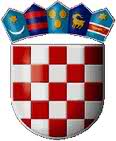 REPUBLIKA HRVATSKA		VARAŽDINSKA ŽUPANIJAOPĆINA SVETI ILIJA Općinsko vijećeKLASA: 363-02/18-03/01URBROJ: 2186/08-18-01Sveti Ilija, 13.06.2018.       Na temelju članka 15. stavak 4. Zakona o komunalnom gospodarstvu (''Narodne novine'' broj 36/95, 70/97, 128/99, 57/00, 129/00, 59/01, 26/03, 82/04, 110/04, 178/04, 38/09, 79/09, 153/09, 49/11, 84/11, 90/11, 144/12, 94/13, 153/13, 147/14 i 36/15), članka 30. Statuta Općine Sveti Ilija („Službeni vjesnik Varaždinske županije“ br. 05/18) i članka 12. Odluke o komunalnim djelatnostima koje se mogu obavljati na temelju pisanog ugovora („Službeni vjesnik Varaždinske županije“ br. 5/18 i 28/18), a prema provedenom Pozivu za javno prikupljanje ponuda za obavljanje komunalne djelatnosti održavanja javne rasvjete na području Općine Sveti Ilija, KLASA: 363-02/18-02/02, URBROJ: 2186/08-18-01 od 24.05.2018. godine, Općinsko vijeće Općine Sveti Ilija na  08.  sjednici održanoj dana 13.06.2018. godine donosi O D L U K Uo izboru najpovoljnijeg ponuditeljaOpćinsko vijeće Općine Sveti Ilija na temelju provedenog postupka javnog prikupljanja ponuda za povjeravanje obavljanja komunalnog posla održavanja javne rasvjete za područje Općine Sveti Ilija za razdoblje od 2018. do 2022. godine, na temelju pisanog ugovora izabire ponudu ponuditelja Tomel j.d.o.o., Črnile 4, 42 223 Varaždinske Toplice.Ugovor o povjeravanju komunalnog posla sa Izvoditeljem iz točke 1. ove Odluke zaključuje načelnik Općine Sveti Ilija.Cjenik za obavljanje predmetnog komunalnog posla utvrđuje se ponudbenim troškovnikom koji postaje sastavni dio ugovora o obavljanju poslova održavanja javne rasvjete.Obveze Izvoditelja utvrdit će se ugovorom o povjeravanju komunalnog posla.O b r a z l o ž e n j e :Načelnik Općine Sveti Ilija je 23.05.2018. godine donio Odluku o objavi javnog poziva za prikupljanje ponuda za obavljanje komunalne djelatnosti održavanja javne rasvjete na području Općine Sveti Ilija za razdoblje od 2018. do 2022. godine.Povjerenstvo za provedbu Poziva za javno prikupljanje ponuda koje je imenovao načelnik Općine Sveti Ilija provelo je postupak prikupljanja ponuda za obavljanje predmetnog komunalnog posla u raspisanom Pozivu za javno prikupljanje ponuda.Sukladno Odluci o komunalnim djelatnostima koje se mogu obavljati na temelju pisanog ugovora na području Općine Sveti Ilija prihvatljiva ponuda je ponuda koja potpuno udovoljava svim uvjetima i zahtjevima traženim Pozivom, dok se najpovoljnijom ponudom smatra prihvatljiva ponuda sa najnižom cijenom.Na raspisani javni poziv  pristigle su  3  ponude: Elektro-tim, Međimurska 28, 42 000 VaraždinTomel j.d.o.o., Črnile 4, 42 223 Varaždinske TopliceIncom d.o.o., Zrinskih i Frankopana 18, 42 000 VaraždinRazmatrajući pristigle ponude, u postupku je utvrđeno da iste u potpunosti ispunjavaju uvjete tražene u Pozivu za javno prikupljanje ponuda te obzirom da je kriterij odabira utvrđena prihvatljiva ponuda s najnižom cijenom, kao takva, ponuda Tomel j.d.o.o., Črnile 4, 42 223 Varaždinske Toplice, je ujedno i najpovoljnija ponuda, sukladno članku 12. Odluke o komunalnim djelatnostima koje se mogu obavljati na temelju pisanog ugovora.Nadalje je u postupku utvrđeno da ponuditelj ima sposobnosti za obavljanje komunalnog posla na osnovi dostavljenih podataka u Pozivu za javno prikupljanje ponuda, te je odlučeno kao u izreci ove odluke. Uvjeti obavljanja komunalnog posla određeni objavljenim Pozivom za javno prikupljanje ponuda od 24.05.2018. godine pobliže će se utvrditi ugovorom o povjeravanju komunalnog posla, sukladno odredbi članka 15. stavak 5. Zakona o komunalnom gospodarstvu  i člankom 14. Odluke o komunalnim djelatnostima koje se mogu obavljati na temelju pisanog ugovoraUputa o pravnom lijeku:Protiv ove odluke ne može se izjaviti žalba, ali se može podnijeti tužba Upravnom sudu Republike Hrvatske u Zagrebu, u roku od 30 dana od dana dostave ove Odluke, sukladno odredbi članka 15. stavak 7. Zakona o komunalnom gospodarstvu. Tužbu treba predati neposredno Upravnom sudu Republike Hrvatske ili preporučeno putem pošte. Uz tužbu podnose se i dvije preslike pobijane odluke, te primjerak tužbe za tuženo upravno tijelo.						Predsjednik Općinskog vijeća 						Zdravko Ostroški, dipl. ing.